Application for Federal Aid for Prerequisite Coursework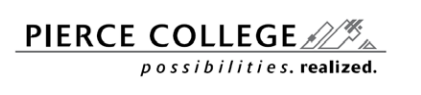 If you are completing prerequisite or preparatory courses in order to apply for admission to a degree or a certificate program, you may be eligible for loans from the Direct Loan program for one, consecutive, 12-month period.To be considered for financial aid for prerequisite courses, you must complete sections A through C of this form.Prerequisite or preparatory coursework must be part of an eligible program offered by Pierce College or any accredited college or university.Taking courses for the purpose of raising your GPA to be admitted into an eligible program does not meet the requirement; the specific course(s) that you take must be required for admission into the eligible program._________________________________________		______________Academic Personnel Signature					DateSection C: Confirmation of Understanding ConditionsI declare I have not previously borrowed a Federal Stafford or Federal Direct Student Loan for preparatory courses for entrance into a degree or certificate program.I declare I will not retake any courses I have already attempted at Pierce College or any other college or university.I understand I am eligible for loans for one consecutive 12-month period beginning on the first day of the first loan disbursement and it cannot be extended even if I do not attend a quarter.I certify all of the information reported on this form is complete and correct. Additional documentation may be requested at any time if it is determined it will be needed to make a final decision regarding your prerequisite coursework. Please hand sign this form. Typed signatures are not accepted.		_________________________________________		______________Student Signature							DateSECTION D: Financial Aid Office Certification Financial Aid Office certification and processing I certify the student named in Section A meets the requirements necessary to be eligible for Federal Direct Student loans for the term also indicated in Section B. _________________________________________		_____________Financial Aid Representative Signature 			DateSECTION A: Student Information and Certification SECTION A: Student Information and Certification Last Name: First Name: CtcLinkID Current Mailing AddressPhone Number: E-mail: Program seeking admission to (what’s the program you are applying to for admissions):If admitted to the program, what college are you attending? SECTION B: Academic Department Certification SECTION B: Academic Department Certification SECTION B: Academic Department Certification This section is to be completed by an advisor, student success coach or academic personnel advising the student. List all courses required for admission into the student’s degree program.  This section is to be completed by an advisor, student success coach or academic personnel advising the student. List all courses required for admission into the student’s degree program.  This section is to be completed by an advisor, student success coach or academic personnel advising the student. List all courses required for admission into the student’s degree program.  TermCourse Name and NumberNumber of Credits